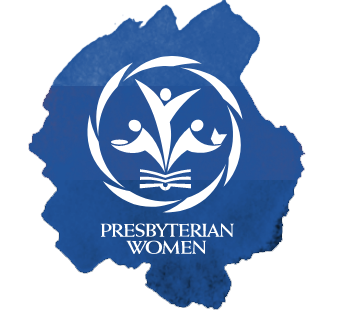 CALENDAR DATES2020-2021Circle Meetings:Monday: 9:30 & 6:15and Tuesday: 9:30December 14 & 15January 11 & 12, 2021February 8 & 9March 8 & 9April 12 & 13May 10 & 11PW Birthday OfferingMo-Ranch Women’s  ConferenceMay 21-23, 2021